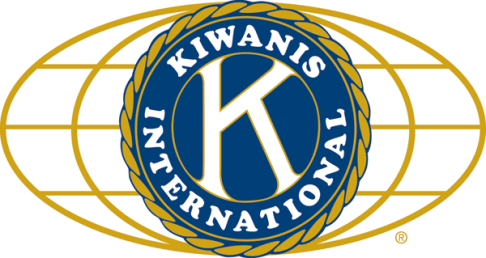 	LUNCH:   BBQ, beef, salad, mixed veggies, and, of course, cookies.SONG:  America the Beautiful led by Chanette	          	Invocation: Dick Dowen 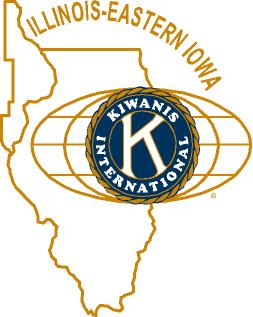 ANNOUNCEMENTS, EVENTS 				    and OPPORTUNITITES  The next Interclub will be at with AKtion club on August 11 at 6:00 p.m. This will be at their picnic and will include an update on Fairdale.  Please sign up so we can RSVP to the AKtion club so they can figure out how much food to get.  Dick reminded us that Committee sign-ups are happening!!!!  Sign up early and often.  Toiletries- We’re collecting these for Safe Passage. (See below.)We are participating in the DeKalb County Shoe Share Project. Please start collecting gently used and new kids’ shoes, especially for little (gently-used) kids. Volunteer opportunities abound. See below.  Sign-ups are now ongoing.Save the date.  The Glidden Homestead's, DeKalb County Barn Tour will be Saturday, August 8 from 9-4:00.   See Jennie, Svetlana.TR Event – Abby has some very nice posters if you have a place to display one call her! Steph Forsberg is looking for $100 sponsors. Our club has 4 already and need 1 more. The event will be September 24 at Sycamore High School.  Abby has purchased 20 tickets so if you are interested, see her about the tickets.Sue – DUES ARE DUE !Joan is collecting box tops and Coke lids. Jennie will take your soup labels. AKtion Club is collecting aluminum cans and other recyclable materials.Sycamore Civil War Memorial rededication ceremony:  August 15, at 10 am.  Sycamore courthouse lawn.Archives:  If you find any old stuff related to Kiwanis, please give a copy to Norm!According to Jennie Cummings, Suzie Zeeh has moved back to DeKalb and has been invited back to Kish Kiwanis.  That would be wonderful!  Also, there will be a Memorial Ride remembering Mary Flournory on Saturday, August 8.  All proceeds will benefit KishHealth Center and the YMCA.  (See last page of the newsletter for complete information.  P.o.P. Box was a blast from the past … Dave and Sharon Emanuelson were here and told us a little about their active lifestyle at Sun City Palm Desert.  Needless to say, they LOVE IT and are extremely active in hobbies and sports and exercise.  Sharon recommends it highly.  Sharon and Dave also authored a text book and they sold approximately 150 of them!  Dave was begged to tell us a “joke.”  He did.  We all guffawed.  Perhaps we should have asked our program presenter today if he could solve the whole meatloaf gate affair.  PROGRAMJohn Desjarlais, a former writer for Wisconsin Public Radio and currently a professor at Kishwaukee College and author of mystery novels told us all how to become a mystery writer.  He handed out a page explaining the Rules of the Game.  It seems that E.A. Poe was the first to come up with the “rules.”  John (or Mr. D. as he is known by his students at Kish College) has written several mystery novels and seems to have the formula well at hand.  He entertained us with many dos and don’ts involved in the process of writing a good mystery.  There are three main characters who need to be developed early in the novel … the victim, the criminal, and the sleuth.  All action must proceed from the central them of the crime and the pursuit of the criminal.  The detective story must always play fair:  no evidence can be made known to the reader which remains unknown to the detective and vice-versa.  There are also secondary rules such as the killer’s motive.  The motive must be strong enough to induce an amateur to commit murder.  He also noted that the murder (and the crime MUST be murder) must be premeditated.  He also listed 10 points that although are not “rules,” are nice to have.  Lead characters should grow and change.  He noted that in the novel, it helps if there is a deadline to beat (the “ticking clock”) to help build the suspense.  Why not pick up one of his novels and see if he hits all the rules of the “game?”  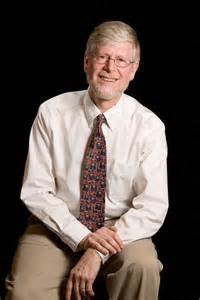 Quote for the day“The only thing he likes better than a nice juicy homicide is a sirloin steak smothered with onions.” 
										 - Richard BrautiganUPCOMING PROGRAMS: (Why not invite a guest? – that could also mean a prospective member!) NOTE THE CHANGE THAT AUGUST 12, WE WILL MEET AT OUR USUAL LOCATION.  OUR OFF-SITE MEETING HAS BEEN CHANGED TO SEPTEMBER 16.  	           August 5	Board Meeting		@ the Lincoln Inn	 August 12					TBA	 August 19	Sean Frazier			NIU Athletic Director	 August 26					TBA	 September 2    Board Meeting		@ the Lincoln Inn	 September 9     Kevin Poorten		KishHealth/NW Medical	           September 16					@ Kishwaukee Community Hospital KitchenToday’s Attendance:				 See more of the newsletter on the following pages:YOUTH SERVICE BUREAU WISH LIST: 	TAG (Therapeutic Art-Making Group):  		Permanent markers, canvases, paint brushes, glue, watercolors, drawing paper, tracing paper, oil pastels, 		colored pencils, markers….any and all art supplies could help. 	VolunTEEN:		Gardening gloves, small handheld shovels, cleaning supplies. Thank you so much again for the opportunity to share about the Youth Service Bureau, and thank you for your dedication to the community.		Diana L. Hulst, Executive Director of DeKalb County Youth Service BureauThe following are items we (Safe Passage) regularly need. If you are looking to donate please consider these items!1. Gas station & Wal-Mart gift cards2. Non-perishable food3. Linens for twin beds4. Towels & washcloths5. Diapers & Pull-ups (especially larger sizes)6. Baby wipes7. Paper towels, toilet paper, & tissues8. Sweatpants & sweatshirts9. Women’s underwear (bras and panties)10. Cleaning supplies (dish soap, spray cleaners, laundry detergent, etc.)11. Harder hair brushes12. Hair conditioner13. Olive Oils for hair (not cooking oil)14. Pantine shampoo/conditioner (Brown Bottle)15. Motions haircare productsShoe donations will still be taken at the DeKalb County Health Dept.   Only two works days and will be held at the same address now.Shoe Share Sign-  **2550 N. Annie Glidden Rd in DeKalb.	Friday, July 31	1-3:00  _Jack______;  ___Amy_______	2-4:00  _Jack_____;  ____Amy_______	Thursday, August 6	2-4:00  _Diana______;  _​Jan Byrnes ____;   ____Abby Chemers__________;	4-6:00  ___________;  _____________;   	6-7:00  ___________;  _____________;   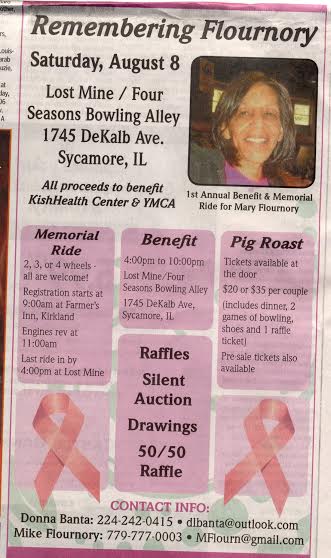 33Kish Kiwanians  2Guests:  Dave and Sharon Emanuelson  0VIPs, etc.  1Speaker:  John Desjarlais36TOTALDeKalb Health Dept, Shoe Share Time line‬